Did you…? BINGODid you _____________?Yes, I did. / No, I didn’tLet’s write about our friends! 例._______________   ______________________________ yesterday._______________   ______________________________ yesterday._______________   ______________________________ yesterday._______________   ______________________________ yesterday.eat breakfast yesterday?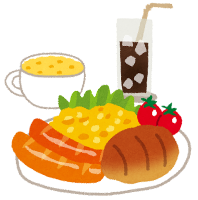 名:______________________go to the park yesterday?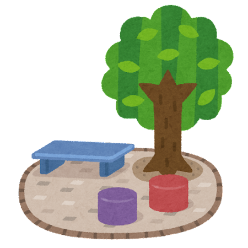 名:______________________watch TV yesterday?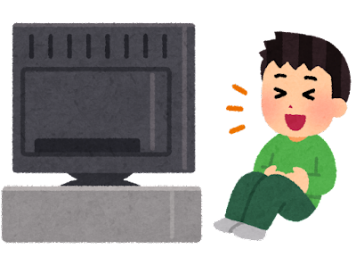 名:______________________play games yesterday?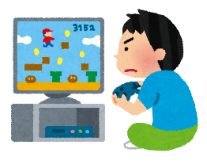 名:______________________sing karaoke yesterday?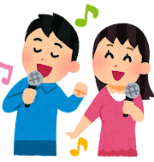 名:______________________use a tablet yesterday?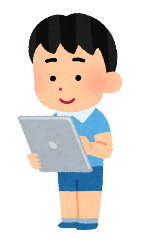 名:______________________read manga yesterday? 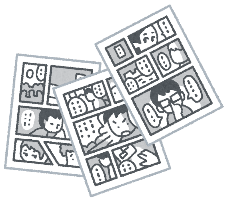 名:______________________drink cola yesterday?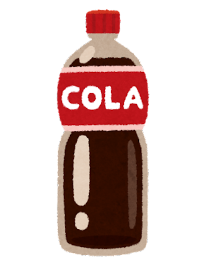 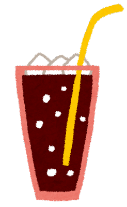 名:______________________take a bath yesterday?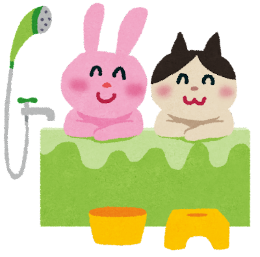 名:______________________